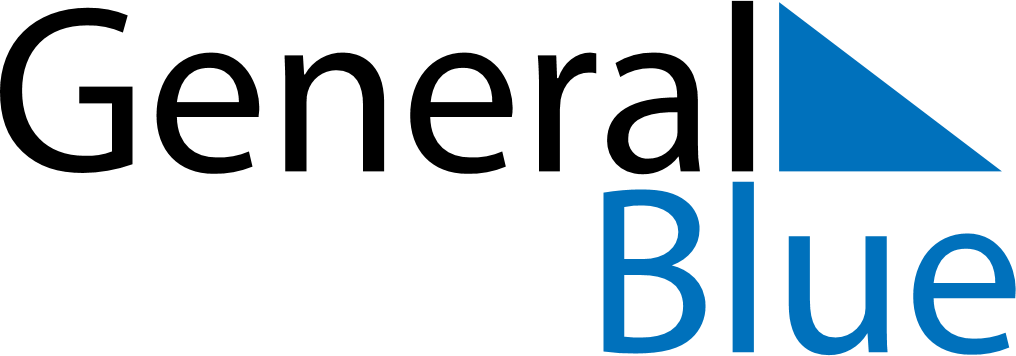 June 2018June 2018June 2018June 2018BahamasBahamasBahamasSundayMondayTuesdayWednesdayThursdayFridayFridaySaturday112Randol Fawkes Labour DayRandol Fawkes Labour Day34567889101112131415151617181920212222232425262728292930